PRACA ZDALNA 12.11.21GRUPA XI WITAMINKITEMAT: Nie tylko o królikachPRZEBIEG ZAJĘĆ:Zabawa Prawda czy fałsz? Potrzebne będą kartoniki z napisami: tak, nie.  Czytanie całościowe wyrazów: tak, nie. Zabawa z wykorzystaniem napisów – ocenianie wartości logicznej zdań. Dziecko otrzymuje kartoniki z napisami: tak i nie. Rodzic mówi zdania. Dziecko podnosi kartonik z napisem tak – jeżeli według niego zdanie jest prawdziwe, lub podnosi kartonik z napisem nie – jeżeli według niego zdanie jest fałszywe. Przykładowe zdania: Pies ma rogi. Króliki wykluwają się z jajek. Pies potrafi szczekać. Ryby pływają. Królik ma zielone futro. Koty fruwają. Chomik zapada w sen zimowy. Papuga to ptak śpiewający. Małe króliki żywią się mlekiem matki. ItpZapoznanie z figurą geometryczną – prostokątem. Nazywanie figur. Określanie ich liczby. Dziecko dostaje dwa takie same trójkąty równoramienne i dwa takie same kwadraty. Łączenie figur według instrukcji Rodzica− Co powstanie, gdy połączycie ze sobą dwa trójkąty? − Jak będzie wyglądać figura, która powstanie z połączenia dwóch kwadratów? Rodzic wyjaśnia, że ta figura to prostokąt.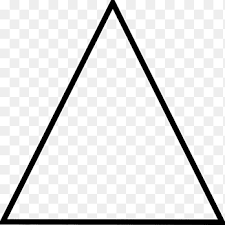 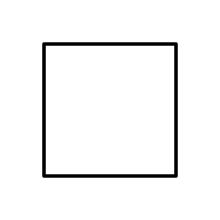 Słuchanie fragmentu wiersza Marii Terlikowskiej Prostokąt.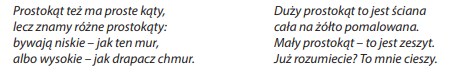 Podawanie nazw innych przedmiotów, które mają kształt prostokąta (ekran telewizora, blat stołu, biurka, drzwi). Określanie cech prostokąta: 4 boki – 2 dłuższe, 2 krótsze; 4 wierzchołki. Mierzenie długości boków prostokąta z rodzicem – potwierdzenie, że boki są parami równe.Zapytajcie dzieci jakie święto jest dnia 11 listopada? 11 listopada jest ważne narodowe święto – Święto Niepodległości. Posłuchajcie legendy pod tytułem „ O Lechu, Czechu i Rusie” mówiącej o powstaniu Polski.http://wlaczpolske.pl/index.php?etap=10&i=405Odpowiedzcie teraz na pytania:- Kim byli dla siebie Lech, Czech i Rus?- Czego szukali bracia wędrując po świece?- Co skłoniło Lecha do zakończenia wędrówki?- Jak nazwano gród, który założył Lech i co było jego znakiem?- Od czego pochodzi nazwa naszego Państwa?Praca plastyczna. Pokolorujcie(wyklejcie plasteliną lub bibułą, pomalujcie farbami) naszą flagę na odpowiednie kolory a następnie przynieście flagi do przedszkola.Każde Państwo oprócz godła i flagi, posiada również hymn. To pieśń narodowa śpiewana w chwilach ważnych i uroczystych. Podczas jej śpiewania stoimy, ponieważ wyrażamy w ten sposób szacunek dla naszej Ojczyzny. Posłuchajcie jak on brzmi w całości.https://www.youtube.com/watch?v=AJsWz9SlpfA